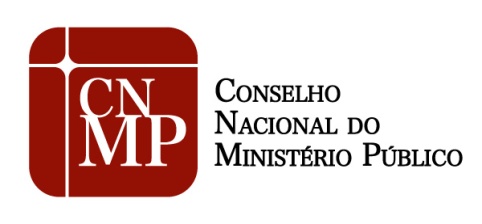  Ficha de ProjetosPontos de controle: 15/06/2015 e 15/12/2015TRANSPARÊNCIAOBJETIVOSObjetivo GeralFomentar a atuação preventiva e repressiva do Ministério Público brasileiro na fiscalização do cumprimento da Lei n. º 12.527/2011 (Lei de Acesso à Informação - LAI) e da Lei Complementar 131/2009.Objetivos específicosI. Estabelecer articulação interinstitucional com a Controladoria-Geral da União (CGU) e a Associação dos membros de Tribunais de Contas do Brasil (ATRICON) mediante a celebração de acordo de cooperação;II. Elaborar plano de ação conjunta CNMP, CGU e ATRICON no propósito de fomentar o compartilhamento de informações e a realização de diagnósticos acerca da implementação da Lei n. º 12.527/2011 (Lei de Acesso à Informação – LAI) e da Lei Complementar 131/2009, bem como a realização de ações de investigação em âmbito local e outras iniciativas;III. Estabelecer articulação interinstitucional com o Colégio de Diretores de Escolas e Centros de Estudos e Aperfeiçoamento Funcional dos Ministérios Públicos do Brasil (CDEMP) mediante a celebração de acordo de cooperação;IV. Estimular o intercâmbio de boas práticas e o compartilhamento de conhecimento visando a potencializar a fiscalização do cumprimento Lei n.º 12.527/2011 (Lei de Acesso à Informação – LAI) e da Lei Complementar nº 101/2000 (LRF), na redação que lhe foi dada pela Lei Complementar 131/2009, mediante realização de ações educacionais voltadas para membros e servidores do Ministério Público;V. Promover a divulgação de conteúdo formativo e informativo sobre o exercício da cidadania fiscal, mediante campanha, inclusive na internet e nas redes sociais, e com a produção de publicação – eletrônica e impressa – buscando incentivar o acompanhamento pela sociedade da aplicação dos recursos públicos;VI. Elaboração de guia de atuação ministerial, de caráter informativo e sugestivo, voltado ao cumprimento das exigências estabelecidas pela Lei Complementar nº 131/2009.VII. Desenvolver, a partir de diagnósticos, ações direcionadas à fiscalização do cumprimento, pelos municípios brasileiros, das exigências estabelecidas pela Lei Complementar nº 131/2009, em especial no que concerne à criação dos respectivos portais de transparência.INDICADORES I. Estabelecer articulação interinstitucional com a Controladoria-Geral da União (CGU) e a Associação dos membros de Tribunais de Contas do Brasil (ATRICON) mediante a celebração de acordo de cooperação;- Acordo de Cooperação celebrado;II. Elaborar plano de ação conjunta CNMP, CGU e ATRICON no propósito de fomentar o compartilhamento de informações e a realização de diagnósticos acerca da implementação da Lei n. º 12.527/2011 (Lei de Acesso à Informação – LAI) e da Lei Complementar 131/2009, bem como a realização de ações de investigação em âmbito local e outras iniciativas;- Plano de ação conjunta, com a previsão de indicadores específicos;III. Estabelecer articulação interinstitucional com o Colégio de Diretores de Escolas e Centros de Estudos e Aperfeiçoamento Funcional dos Ministérios Públicos do Brasil (CDEMP) mediante a celebração de acordo de cooperação;- Acordo de Cooperação celebrado;IV. Estimular o intercâmbio de boas práticas e o compartilhamento de conhecimento visando a potencializar a fiscalização do cumprimento Lei n.º 12.527/2011 (Lei de Acesso à Informação – LAI) e da Lei Complementar nº 101/2000 (LRF), na redação que lhe foi dada pela Lei Complementar 131/2009, mediante realização de ações educacionais voltadas para membros e servidores do Ministério Público;- Número de ações educacionais realizadas;- Número de membros do MP participantes;- Número de servidores do MP participantes;- Número de unidades do Ministério Público que tiveram membros e servidores participantesV. Promover a divulgação de conteúdo formativo e informativo sobre o exercício da cidadania fiscal, mediante campanha, inclusive na internet e nas redes sociais, e com a produção de publicação – eletrônica e impressa – buscando incentivar o acompanhamento pela sociedade da aplicação dos recursos públicos;- Tiragem da publicação;- Tiragem da publicação;- Número de unidades do MP destinatárias dos exemplares da publicação;- Número de unidades do MP destinatárias dos exemplares da publicação;- Número de downloads da publicação no site do CNMP;- Número de downloads da publicação no site do CNMP;- Indicadores específicos relacionados ao alcance da campanha nas redes sociais (Número de visualizações e interações);VI. Elaboração de guia de atuação ministerial, de caráter informativo e sugestivo, voltado ao cumprimento das exigências estabelecidas pela Lei Complementar nº 131/2009.- Tiragem da publicação;- Número de unidades do MP destinatárias dos exemplares da publicação;- Número de bibliotecas de instituições de ensino superior destinatárias da publicação;- Número de instituições públicas e organizações da sociedade civil destinatárias da publicação;- Número de downloads da publicação no site do CNMP;VII. Desenvolver, a partir de diagnósticos, ações direcionadas à fiscalização do cumprimento, pelos municípios brasileiros, das exigências estabelecidas pela Lei Complementar nº 131/2009, em especial no que concerne à criação dos respectivos portais de transparência.- Número de iniciativas institucionais direcionadas à exigência da criação dos portais de transparência pelos municípios;